Australian Capital TerritoryUtilities (Technical Regulation) (Gas Service and Installation Code) Approval 2021Disallowable instrument DI2021–219made under the  Utilities (Technical Regulation) Act 2014, s 14 (Technical codes—approval)1	Name of instrumentThis instrument is the Utilities (Technical Regulation) (Gas Service and Installation Code) Approval 2021.2	Commencement This instrument commences on the day after its notification day. 3	ApprovalI approve the Gas Service and Installation Code 2021 (the Code) as set out in schedule 1.4	Public accessElectronic copies of the Code are available on the Access Canberra website at https://www.accesscanberra.act.gov.au/s/article/utilities-technical-regulation-tab-related-resources. No fee applies to access the Code on the Access Canberra website.The Code is available for inspection upon request by the public between 8:30am and 4:30pm, from Monday to Friday except for public holidays, at the Access Canberra Land, Planning and Building Services Shopfront at 8 Darling Street, Mitchell. Please contact the Shopfront on the details below for more information:Phone 6207 1923Email: acepdcustomerservices@act.gov.au 5	RevocationThis instrument revokes the Utilities (Gas Service and Installation Rules Code) Determination 2013 (DI2013-172).Shane Rattenbury MLA
Minister for Water, Energy and Emissions Reduction      28 August 2021 Australian Capital Territory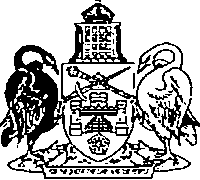 GAS SERVICE AND INSTALLATION CODEA technical code made under section 14 of theUtilities (Technical Regulation) Act 2014July 2021TABLE OF CONTENTSINTRODUCTIONTechnical codesThe Gas Service and Installation Code (the Code) is a technical code made under Part 3 of the Utilities (Technical Regulation) Act 2014 (the Act).Under section 14 of the Act, the Minister has approved the Code as recommended by the Technical Regulator.Compliance with this CodeIf this Code applies to a utility and the utility fails to comply with this Code the offence provisions under section 16 of the Act may apply.APPLICATION AND PURPOSE OF THIS CODEApplicationThis Code applies to a utility licensed to distribute gas through a gas distribution network within the Australian Capital Territory (ACT).PurposeThe purpose of this Code is to ensure the safe, reliable and efficient installation, modification and operation and maintenance of gas connections to a gas distribution network.This Code requires a utility to (among other things):produce, publish, adopt and make available policies, procedures and practices in the form of Gas Service and Installation Rules (GS & I Rules) that detail the requirements for the safe connection and management, by persons, of a gas connection (connection) from a gas distribution network to a customer’s premises.The GS & I Rules, as in force from time to time, must: apply to new gas connections and additions, replacement or alteration to existing gas connections. preserve the security, reliability and safety of the gas distribution network, while minimising interference to any existing gas connections.comply with the requirements of this Code.While this Code is only directly applicable to a utility licensed to distribute gas through a gas distribution network within the ACT, it also recognises that the GS&I Rules developed by the utility and approved by the Technical Regulator must be adhered to not only by the utility, but also by other parties, such as contractors, subcontractors, customers, property developers, builders and plumbers in order to achieve the purpose of the GS&I Rules and this Code.DICTIONARYThe dictionary at the end of this Code is part of this Code.LEGISLATIVE FRAMEWORKRelated laws and regulationsThis Code operates pursuant to or alongside the following legislation:Utilities (Technical Regulation) Act 2014Utilities Act 2000Gas Safety Act 2000Gas Safety Regulation 2001National Gas Law (adopted into territory law under National Gas (ACT) Act 2008)National Energy Retail Law (adopted into territory law under National Energy Retail Law (ACT) Act 2012)Retail Market Procedures (NSW and ACT)National Measurement Act 1960National Trade Measurement Regulations 2009National Measurement Guidelines 2016Related technical codesThis Code operates alongside the following Technical Codes:Gas Boundary CodeGas Safety and Network Operation CodeGas Metering CodeEmergency Management Plan CodeThe GS&I Rules that are developed and approved under this Code are a companion document to the Safety and Operating Plan developed under the Gas Safety and Network Operation Code.Applicable standardsA utility is required where relevant, to conform at a minimum with the following Standards under this Code:AS/NZS 4645 – Gas Networks – network management AS/NZS 5601 – Gas installationsAS/NZS 60079 – Explosive atmospheresWhere this Code requires a standard to a higher level than required by a Standard, the utility is required to meet this Code.PRIMARY OBLIGATIONS FOR GAS SERVICE AND INSTALLATIONPrimary obligationsA utility must manage the location, design, installation, commissioning, modification, operation and maintenance of gas connections and meter assemblies to ensure the safe, reliable and efficient supply of gas.A utility must ensure that connections to the gas network only occur with its approval. The utility’s approval or refusal will be based on ensuring minimum gas supply to original or existing gas customers is supplied from a gas connection. A  utility must:not unreasonably refuse connection to the network; andrefuse to connect to the network any unsafe or non-compliant gas connection. A utility may supply gas temporarily for the purpose of testing and commissioning of the gas metering installation, consumer piping system or appliances.A utility must ensure that all testing and commissioning work is carried out in accordance with the GS & I Rules and all other applicable Acts, Codes and technical standards.A utility must ensure that the gas connection and meter assembly are maintained in accordance with the Safety and Operating Plan and in conformance with AS/NZS 4645.A utility must use reasonable endeavours to protect the gas connection and meter assembly from accidental damage and unauthorised interference.Where gas supply is not required or available (due to temporary or permanent disconnection, termination, abandonment) and the gas meter assembly remains on site, a utility must ensure the inactive gas meter assembly remains in a safe condition with no increase in risk and conforms to the GS&I Rules and AS/NZS 4645.GAS SERVICE AND INSTALLATION RULESNotification to the Technical RegulatorA utility must notify the Technical Regulator in writing of its intent to create draft GS & I Rules, within 21 days from the date:of this Code;when a licence to distribute gas through a gas distribution network is granted under the Utilities Act 2000; oranother time approved by the Technical Regulator.ConsultationA utility must:prepare draft GS &I Rules for consultation with Stakeholders prior to submission to the Technical Regulator for approval;provide draft GS & I Rules to Stakeholders for consultation within 60 days from its notice under 6.1. The draft GS & I Rules must clearly be indicated as “draft” with a revision number and dates;provide a minimum of 20 working days for comment by the Stakeholders;prepare a report of comments submitted by Stakeholders and the reasonable consideration given to each comment by the utility.Approval A utility must submit its draft GS & I Rules within 90 days of its notice under 6.1to the Technical Regulator for approval.A utility must submit the following documents with its draft GS & I Rules:a compliance document (e.g. compliance matrix) demonstrating the draft GS&I Rules compliance with this Code; andThe report prepared in accordance with section 6.2(d).On receipt of a utility’s draft GS & I Rules submission, the Technical Regulator will review the submission for the purpose of confirming Code compliance.The Technical Regulator may as a consequence of any non-compliance identified under this Code, require a utility to amend its draft GS & I Rules prior to publication.Where required, the utility must revise its draft GS & I Rules to address any non- compliance identified by the Technical Regulator and resubmit for acceptance within 60 days of the Technical Regulator‘s written instruction.The Technical Regulator will upon completion of its review, confirm either the approval or rejection of the utility’s draft GS & I Rules.Publishing of approved Gas Service and Installation RulesWithin 21 days after receiving written approval by the Technical Regulator, a utility must: adopt GS & I Rules;publish (i.e. make available) GS & I Rules; andprovide a copy of GS & I Rules to the Technical Regulator.Amendment to published Gas Service and Installation RulesA utility may propose amendments to published GS & I Rules in writing to the Technical Regulator using the procedure set out in sections 6.2, 6.3 and 6.4.The Technical Regulator may direct a utility to amend published GS & I Rules. As soon as receiving the Technical Regulator’s written directive, the utility must adopt the procedure set out in sections 6.3 and 6.4.Periodic revision of published Gas Service and Installation RulesThe GS & I Rules must be: revised at intervals not exceeding 5 years, andbe made available to the Technical Regulator for review and approval in accordance with this Code.GAS SERVICE AND INSTALLATION RULES  REQUIREMENTSScope of the Gas Service and Installation RulesThe Gas Service and Installation Rules apply to:the customer connection which extends from the gas main in the street outside a customer’s premises to where it connects to the consumer piping and includes the associated meter assembly;new gas connections and additions, replacement or alteration to existing gas connections;all parties that determine the locations of gas connections and meter assemblies, undertake their installation, operate and maintain them.The Gas Service and Installation Rules do not apply to:the gas network upstream of the customer connection; or the consumer piping downstream of the gas network boundary.Matters to be covered by the Gas Service and Installation RulesThe Gas Service and Installation Rules must, as a minimum address:Scope of the Gas Service and Installation RulesThe application and purpose of the Gas Service and Installation RulesRelated Technical Codes which must, where relevant; be appliedApplicable technical standardsutility obligationsResponsibilities of ‘authorised persons’Customer obligations, including property developers, builders and plumbers who are acting on behalf of customersRequirements for location and security of gas connection and meter assemblyRequirements for safe installation, operation and maintenance of gas connections and meter assembliesRequirements for inspection and testing of existing internal meter assembliesMandatory provisions of the Gas Service and Installation RulesGas Network BoundaryGS & I Rules must specify the boundary between a gas network and a customer’s premises in accordance with the Gas Network Boundary Code.Gas Metering CodeGS & I Rules must not be inconsistent with the requirements of the Gas Metering Code.Technical StandardsUnless stated otherwise in this Code, the GS&I Rules must not be inconsistent with:AS/NZS 4645 Gas Distribution Networks – Network management.AS/NZS 5601 Gas installation – General installations.AS/NZS 60079 Explosive atmospheres.The GS&I Rules must require persons locating designing, installing commissioning and operating and maintaining gas connections and/or meter assemblies to conform with:AS/NZS 4645 Gas Distribution Networks – Network management.AS/NZS 5601 Gas installation – General installations.AS/NZS 60079 Explosive atmospheres.The GS&I Rules must specify any other technical standards relevant to the location, design, installation, commissioning, operating and maintenance of gas connections, meter assemblies and enclosures with which they must conform.Gas distributor’s approval to connect to gas networkGS & I Rules must state that a utility’s approval is to be obtained for connection to the gas network. The utility’s approval or refusal will be based on ensuring minimum gas supply to original or existing gas customers is supplied from a gas connection.The GS&I Rules must state that a utility will:not unreasonably refuse connection to the network and, refuse to connect to the network any unsafe or non-compliant gas connection.Labelling of connectionsIf the premises have sub-tenancies with separate gas connections to separate customers, GS & I Rules will require a utility to mark and identify each gas connection. The identification must be placed on the gas connection / gas meter assembly.Installation of gas meter assemblies   GS & I Rules must state that:a utility’s gas meter assembly must be placed external to a customer’s building.only where an external location is not available, a room to house the gas meter assembly (enclosure) may be utilised. Enclosures, unless this Code requires otherwise, must comply with relevant technical standards. Specifically:the enclosure access (ingress and egress) must be part of the external face and at ground level of the customer’s building.be sealed (i.e. is ‘gas tight’) from the building.gas meter assembly must meet ventilation and venting standards.be in a location that provides safe and unimpeded access for persons whose responsibility it is to; test, adjust, maintain, repair or replace the gas meter assembly.enable the safe collection of metering / consumption data.not be inconsistent with safety and technical requirements of other related industry requirements (e.g. Building Code of Australia, AS/NZS 3000 and AS/NZS 60079).be approved by the utility.gas meter assemblies should avoid the creation of a hazardous or potentially hazardous environment as defined in AS/NZS 60079;a gas meter assembly must be installed in a manner to protect the:health and safety of people who operate, work on or are likely to be affected by the operation of the gas meter assembly and,the integrity of the gas meter assembly.a gas connection must not be run under or through the building or be included in the building’s foundations area, unless it is not practicable to do otherwise, and in this instance only, it must comply with the requirements of AS/NZS 4645.For existing gas meter assemblies located inside a customer’s building (installed before this Code commenced), GS & I Rules must state that:no new or additional gas meter assembly are to be installed into an existing enclosure unless the existing enclosure meets the requirements of 7.3.6(1).where an existing enclosure does not meet the requirements of 7.3.6(1) only a gas meter of a similar type with the same maximum capacity can be replaced in its existing location.any alteration to the configuration of an existing gas meter assembly (other than the gas meter), where the existing enclosure does not meet the requirements of 7.3.6(1) will require the relocation of the gas meter assembly to an external location as per 7.3.6(1).Gas meter assembly enclosure designGS & I Rules must include relevant drawings, diagrams and instructions as necessary to facilitate technically compliant design of each type of gas connection and associated gas meter assembly enclosures, including:Residential, and business.Gas meter assembly configurationGS & I Rules must specify:a utility’s pressure control, overpressure protection, relief valves and/or other gas metering equipment must be installed within the network prior (i.e. upstream) of the outlet of the gas meter assembly. a utility is to ensure gas meter assembly calibration, flow and pressure control to a customer’s site is not compromised as a result of the gas meter assembly design and configuration.where an existing gas meter assembly is not compliant with section 7.3.8(1)(a)and the gas meter assembly is: subject to a connection alteration; or  a meter is replaced which requires any pipe work modification;the utility will reconfigure the gas meter assembly to the upstream of the meter as per section 7.3.8(1)(a) and bring the existing enclosure into compliance with the requirements of 7.3.6(1).Safety signageGS & I Rules must specify gas safety signage requirements at gas meter assemblies for the purpose of informing the public, emergency services and workers with regards to:safety information signage (e.g. no smoking, no unauthorised access),emergency contact information (e.g. utility telephone numbers); andhazardous areas (e.g. no works allowed unless approved).Testing and CommissioningGS & I Rules must specify the requirements for testing and commissioning of the connection, gas meter assembly and network elements associated with supply of gas to premises.Certificate of ComplianceGS & I Rules must state that within 21 days after compliance of testing and commissioning work, a copy of a “Certificate of Compliance” detailing the licensed gas fitter responsible for the testing and commissioning of the installation is to be provided to the utility.“Certificate of Compliance” documentation for all gas connections must be recorded by the utility and available for inspection.Works performed on the NetworkGS & I Rules must state:that all works performed by third parties on the gas connection from the existing gas network to the network boundary, must have prior approval by the utility and must be deemed as acceptable by the utility upon completion.persons performing work on the utility’s network including the gas connection and meter assembly must have been authorised by the utility pursuant to Section 114 of the Utilities Act 2000.Works performed on the consumer piping systemsGS & I Rules must state that the utility’s employees or agents are not permitted to engage in work on consumer piping systems unless they have: been trained to work on the consumer piping system in accordance with the Gas Safety Act 2000 and AS/NZS 5601 Gas installations, and obtained prior approval from the owner of the consumer piping systemGas meter assembly inspectionsThe GS&I Rules must include requirements for inspection of existing gas meter assemblies located internal to residential premises in accordance with Section 8.1 of this Code.Other matters for inclusion in the Gas Service and Installation RulesGas installations to comply with Gas Safety Act 2000 (ACT)GS & I Rules may allow a utility to refuse to provide gas supply to a customer if the Consumer Piping installation has not been certified in accordance with the Gas Safety Act 2000 (ACT).Conditions for gas supply pressureGS & I Rules may state conditions for each option of gas supply pressure from the gas network, depending on available gas supply pressure in the network area and the customer’s potential gas consumption.Number of gas connections provided to a customerGS & I Rules may allow: a utility to limit the number of gas connections to one gas connection for one building or one group of buildings on the same parcel of land.  more than one gas connection when the utility:considers it necessary to provide more than one gas connection to a large parcel of land with multiple connections; oragrees to a customer’s request to provide an additional gas connection/s to the customer’s premises.Securing gas connectionsGS & I Rules may require a customer:to provide and maintain, on the customer’s premises and at the customer’s expense, a location within the customer’s premises to accommodate gas connection and gas meter assembly for the benefit of gas supply.to take necessary measures for accommodating the utility’s infrastructure if the utility considers it necessary to: implement measures to maintain public and worker safety;   prevent obstruction or diversion of the gas supply; avoid interference with the gas supply to other customers; secure the gas meter assembly for the purposes of gas supply, and   establish and maintain installation compliance with relevant technical standards.Provision of gas supply for testing and commissioningGS & I Rules may state that a utility is allowed to supply gas temporarily for the purpose of testing and commissioning of the gas meter assembly and consumer piping system.COMPLIANCEGas metering equipment installation inspectionsFor existing residential gas meter assemblies located inside a residential premises (e.g. inside high rise apartments etc.), a utility must: Inspect the gas meter assembly for the purpose of managing safety risks to; occupants, workers and the general public, and the operating condition (i.e. safety and condition inspection):within 1 day of a dangerous incident occurring, (e.g. loss of containment); andperiodically, at intervals not exceeding 5 years.If the safety risk and/or operating condition of the gas meter assembly poses an immediate or imminent threat to occupants, workers or the general public, the utility must:isolate the gas supply from the meter assembly; andwhere a temporary or permanent repair to the gas meter assembly can be made without altering its configuration, the repair must be made within 7 days of the isolation from the gas supply.Where a temporary repair has been made and a permanent repair can be made without a change to the configuration of the gas meter assembly, it must be made within 30 days of the isolation from the gas supply under section 8.1(2).Where the safety risk or operating condition cannot be restored without a change to the configuration of the gas meter assembly it must be relocated to an external location within 180 days of the isolation from the gas supply under section 8.1(2).Where there is an existing residential gas meter assembly located inside a residential premises that is no longer in use and a customer requests the removal of the meter assembly the utility must undertake such removal (to the extent practicable) and make the remaining piping and installation safe in accordance with the utility’s Safety and Operating Plan.On completion of inspections under section 8.1(1)(a) the utility must, within 5 business days, provide to the customer an inspection report signed and dated, detailing the following:  safety and condition of the internal gas meter assembly,   the latest date of next safety and condition inspection, information enabling customers, owners and occupants to be informed of their obligations in maintaining the safety and condition of the internal metering installation,  utility safety and emergency information, including contact information. A customer may request that a utility undertake a safety and condition inspection on an existing internal meter assembly.If requested to make such an inspection, a utility must advise the customer of the charge applicable in accordance with 8.1(7)(c) in the event that no fault is found with the gas meter assembly and schedule and carry out the inspection in accordance with priority levels under the utility’s approved Safety and Operating Plan and in any case within 30 days of the request.If the safety and condition inspection finds a fault requiring rectification or an adjustment is required, the customer must not bear any cost.If the safety and condition inspection does not identify a fault or adjustment, then the utility may levy a charge that reflects the fair and reasonable costs as published in the GS & I Rules.The utility must include in its Safety and Operating Plan a requirement to annually, or as reasonably requested by the Technical Regulator, provide to the Technical Regulator a report summarising activity under section 8.1, including:  all safety and condition inspections undertaken;  the condition of internal gas meter assemblies and metering installations inspected; and   the status of:gas supply isolations;temporary safety arrangements; andrelocation programs.Breach of the Gas Service and Installation Rules by utilityWhere a utility is in breach of its GS & I Rules, industry and technical codes and/or standards, and a customer or third party suffers or may potentially suffer a loss, GS & I Rules must state the utility must rectify the work at no cost to the customer or third party and take immediate action to comply with GS & I Rules.Where any persons engaged to perform works on behalf of the utility, fail to conform with the GS & I Rules, industry and technical codes and/or standards, the utility is ultimately responsible to make good on the rectification of these works and associated costs.Where there has been a breach of the GS&I Rules that is material in its effect or results in a loss to customers or third parties, or where there is a series of breaches that indicate the existence of a systemic problem that is material, the utility is to notify the Technical Regulator within 30 days of discovering the breach/es. The notification must include details of the:nature of the breach/es;party responsible for the breach/es;location of the breach/es (address, location details etc.); andcorrective actions planned or completed.The utility must report annually the details of breaches of the GS & I Rules by the utility that are material in their effect or result in loss by customers or third parties to the Technical Regulator in accordance with the reporting requirements of this Code.Breach of the Gas Service and Installation Rules by customer or third party.GS & I Rules may allow a utility to refuse gas supply, resupply or to disconnect the gas supply to the gas connection if a customer, customer’s agent or non-Authorised third party breaches the GS & I Rules.DICTIONARY“Act” means the Utilities (Technical Regulation) Act 2014.“Ancillary equipment” means equipment located separately to, or together with the meter assembly that is used to correct flow to standard conditions, communicate meter readings remotely and/or allocate gas measured to customers and includes:Electrical connections and wiring to convey signals from the meter assemblyFlow correction devices to enable uncorrected meter data to be adjusted for the effects of temperature and pressureHot water metersTelecommunications equipment used to transmit meter data Power supplies and related electronics required to operate other ancillary equipment.“Approve” where the words “approve”, “approval” or “approved” are used in this Code it means the Technical Regulator is satisfied based on evidence provided by the utility that a submission meets the compliance requirements of the Code. Approval does not imply that the Technical Regulator is approving the details of a submission as being fit for purpose. Responsibility to ensure fitness for purpose always remains with the utility.“Australian Standard (AS)” or “Australian Standard/New Zealand Standard (AS/NZS)” means a standard published by Standards Australia as in force from time to time.“Authorised” means a person authorised by the utility pursuant to Section 114 of the Utilities Act 2000.“Boundary” means the boundary between a gas distribution network and a customer’s premises as defined in the Gas Network Boundary Code.“Boundary regulator set” means regulator arrangements installed at the customer’s boundary and from a technical compliance perspective are treated as meter assemblies under this Code.“business premises” means premises of a business customer, other than premises used solely or principally for personal, household or domestic use.“connection alteration” is as defined within the National Gas Rules (“connection alteration” means an alteration to an existing connection including an addition, upgrade, extension, expansion, augmentation or any other kind of alteration).“consumer piping” has the same meaning as in the AS/NZS 5601 Gas Installations.“customer” means a;person whom the service is provided under a customer contract; orperson who has applied, orally or in writing, to the relevant utility for the service to be provided under a customer contract; andits agents, including property developers, builders and plumbers.“customer contract” means a customer connection contract, made under the National Energy Retail Law.“dangerous incident” has the same meaning as in the Act.“gas connection” or “connection” means gas connection as defined within the National Gas Rules together with the meter assembly through which gas flows to a customer.“gas meter assembly” means a meter and its associated metering equipment.“gas network” has the same meaning as section 10 of the Utilities Act 2000.“Gas Safety Act 2000” is the applicable Act that is responsible for compliance of all consumer piping after the outlet of the gas meter assembly.“Gas Service and Installation Rules” means Gas Service and Installation Rules adopted by a utility under this Code.“hot water meter” means a device that measures and records quantity of hot water consumed by a customer by reference to the volume of water.“meter” or gas meter means a device that measures and records quantities of gas by reference to volume, mass or energy content, as defined in the National Gas Rules and includes both master and sub meters.“meter assembly protective equipment” means equipment installed to protect the meter assembly from damage from vehicles, persons and equipment, which may be owned by a customer or utility, and includes but is not limited to:bollardsmeter protection bars meter cages.“metering” means measuring and recording the quantity of gas by reference to volume, mass or energy content as defined in the National Gas Rules.“metering equipment” means the associated equipment attached to the meter to filter, control or regulate the flow of gas and includes but is not limited to:valvespipeworkfittingsfilterspressure regulatorsover-pressure protection devicesnon-return valvesmechanical indicesmeter bar/support equipmentboundary regulator setsmeter assembly protective equipment.“metering installation” means a gas meter assembly, its associated meter assembly protective equipment and associated ancillary equipment.“Minister” means the Minister responsible for administering the Act.	“National Gas Rules” are the rules, in force from time to time, published by the Australian Energy Market Commission in accordance with the National Gas Law.“point of supply” has the same meaning as in the Gas Network Boundary Code (i.e. “point of supply” means the outlet of the meter assembly).“premises” has the same meaning as in the Utilities Act 2000.“regulator” – means any pressure control equipment (e.g. device, component etc.) that controls the downstream gas pressure through to the point of supply.“residential premises” means premises of a residential customer, used solely or principally for personal, household or domestic use.“Stakeholder” means an individual, business, or organisation with a material and relevant interest or concern related to matters covered in this Code.“standards” or “technical standards” mean relevant industry standards (including a series of standards) applicable to Australia, these may be published by Standards Australia and/or other bodies, are current at the time, comply with technical codes, and are accepted by the Technical Regulator.“technical code” means a code approved or determined by the Minister under part 3 of the Act.“utility” has the same meaning as in Utilities Act 2000.“utility service” has the same meaning as in the Utilities Act 2000.